Załącznik nr 2 - formularz zgłoszenia na formę doskonalenia zawodowego nauczycieli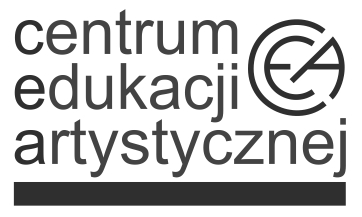 Doskonalenie zawodowe nauczycieli
szkół artystycznych i placówek………….………….…………………….……..………….………….…………………….………………………………….………….………….………….…………………….…………...………….…………………….………….………….…………………….………….………….…………………………….…………………….…………...………….…………………….………….………….…………………….………….………….……………………………. (pełna nazwa formy doskonalenia)…………………….…………...………….…………………….………….………….…………………….………….………….……………………………. (termin formy doskonalenia)FORMULARZ ZGŁOSZENIA…………………….…………...………….…………………….………….………….…………………….………….………….……………………………. (imię i nazwisko nauczyciela)…………………….…………...………….…………………….………….………….…………………….………….………….……………………………. (telefon oraz adres mailowy)
nauczyciel…………………….…………...………….…………………….………….………….…………………….………….………….…………………………….…………………….…………...………….…………………….………….………….…………………….………….………….…………………………….…………………….…………...………….…………………….………….………….…………………….………….………….……………………………. (pełna nazwa szkoły)…………………….…………...………….…………………….………….………….…………………….………….………….…………………………….…………………….…………...………….…………………….………….………….…………………….………….………….…………………………….…………………….…………...………….…………………….………….………….…………………….………….………….……………………………. (adres szkoły)…………………….…………...………….…………………….………….………….…………………….………….………….……………………………. (region Centrum Edukacji Artystycznej).………….………….…………………….								…..…………………….………(miejscowość, data zgłoszenia) 								 (podpis nauczyciela).………….………….…………………….…………(pieczątka i podpis dyrektora szkoły)Zgodnie z ustawą o ochronie danych osobowych z dnia 29.08.1997 r. (Dz. U. z 2002 Nr 101, poz. 926 późn. zm.), 
wyrażam zgodę na przetwarzanie moich danych osobowych dla potrzeb procesu rekrutacji, realizacji i ewaluacji szkolenia ogólnopolskiego Centrum Edukacji ArtystycznejCentrum Edukacji Artystycznej / Dział doskonalenia, dokształcania i wydawnictw / ul. Kopernika 36/40 / 00-924 Warszawa